西安交通工程学院劳动教育实践微创投项目征集大赛2022年，我校为加快构建德智体美劳全面培养的教育体系，自3月初起学生处劳动教育教研室将有目的、有计划地组织我校学生参加日常生活劳动、生产劳动和服务性劳动，让学生动手实践、出力流汗，接受锻炼、磨炼意志，培养学生正确劳动价值观和良好劳动品质。至今，为拓宽学生参与劳动实践的机会和平台，让更多学生更好地参与到劳动教育实践中，学生处劳动教育教研室开展第一届劳动教育实践微创投项目大赛。大赛目的通过系统征集具有可推广性、可持续开展的劳动教育实践项目，提供物资支持、实践指导、资源连接、宣传报道等多方面支持，激活高校学生主动策划、组织、参与、实践劳动教育，开展切合高校实际需求和学生未来发展的劳动实践品牌项目。劳动教育微创投以“树立劳动观念、培养劳动能力，传承劳动精神”为理念，鼓励在校大学生团队参与，助力校园发展。支持范围结合当前劳动教育实践课程实际，建议将劳动教育+思想政治教育、+实习实训、+专业教育、+校园文化、+创新创业、+职业生活与就业指导、+社会实践与志愿服务、+产教融合等形式相结合。本次申报项目范围主要包括：（一）日常生活劳动，结合新时代校园爱国卫生运动，注重 生活能力和良好卫生习惯培养，通过开展宿舍卫生保洁，独立处理个人生活事务，树立自立自强意识。（二）生产劳动，旨在让学生在工农业生产过程中直接经历物质财富的创造过程，体验从简单劳动、原始劳动向复杂劳动、创造性劳动的发展过程，学会使用工具，掌握相关技术，感受劳动创造价值，增强产品质量意识，体会平凡劳动中的伟大。（三）服务性劳动，旨在让学生利用知识、技能等为他人和社会提供服务，在服务性岗位上见习实习，树立服务意识，实践服务技能；在公益劳动、志愿服务中强化社会责任感。支持方式大赛将面向本校20级、21级本科生申报项目，筛选出20个优秀劳动教育实践项目。顺利通过评审的每个项目，将获得扶持落地所需的物资、材料及费用报销等。申报要求申报团队为西安交通工程学院20级、21级本科生团队形式申报，不接受个人申报；组织有1名指导老师、3人或以上相对固定的学生参与；申报内容应紧扣劳动实践内容，不可带有盈利性目的；参与项目大赛的团队一经核审，需要按照项目计划认真执行，不可中途而废；项目申报书（见附件）于2022年4月13日下午5：00前将电子版发送至邮箱：3044818024@qq.com；满足以上条件的团队均可提交申请材料。大赛流程及具体时间项目发布与申报时间：2022年4月8日-4月13日项目评审时间：2022年4月15日评审结果公布时间：2022年4月18日项目实施时间：2022年4月18日-5月20日 注：项目实施周期原则上为一个月，不超过本学期末，具体执行期将根据疫情最新情况，做出相应调整。项目总结成果分享会时间：2022年5月30日项目激励凡实施的劳动教育实践项目均计入劳动教育实践学时分；申报的项目成效显著、表现良好，大赛主办方将组织表彰优秀指导老师、优秀团队、优秀项目等给予鼓励；优秀团队将优先获得推荐参与其他项目的机会。联系我们1、大赛组织单位：主办单位：学生处承办单位：劳动教育教研室2、联系方式：岳腾轩18082575867  陶嘉辉19591531172有意向的师生请扫码入群进行详细咨询。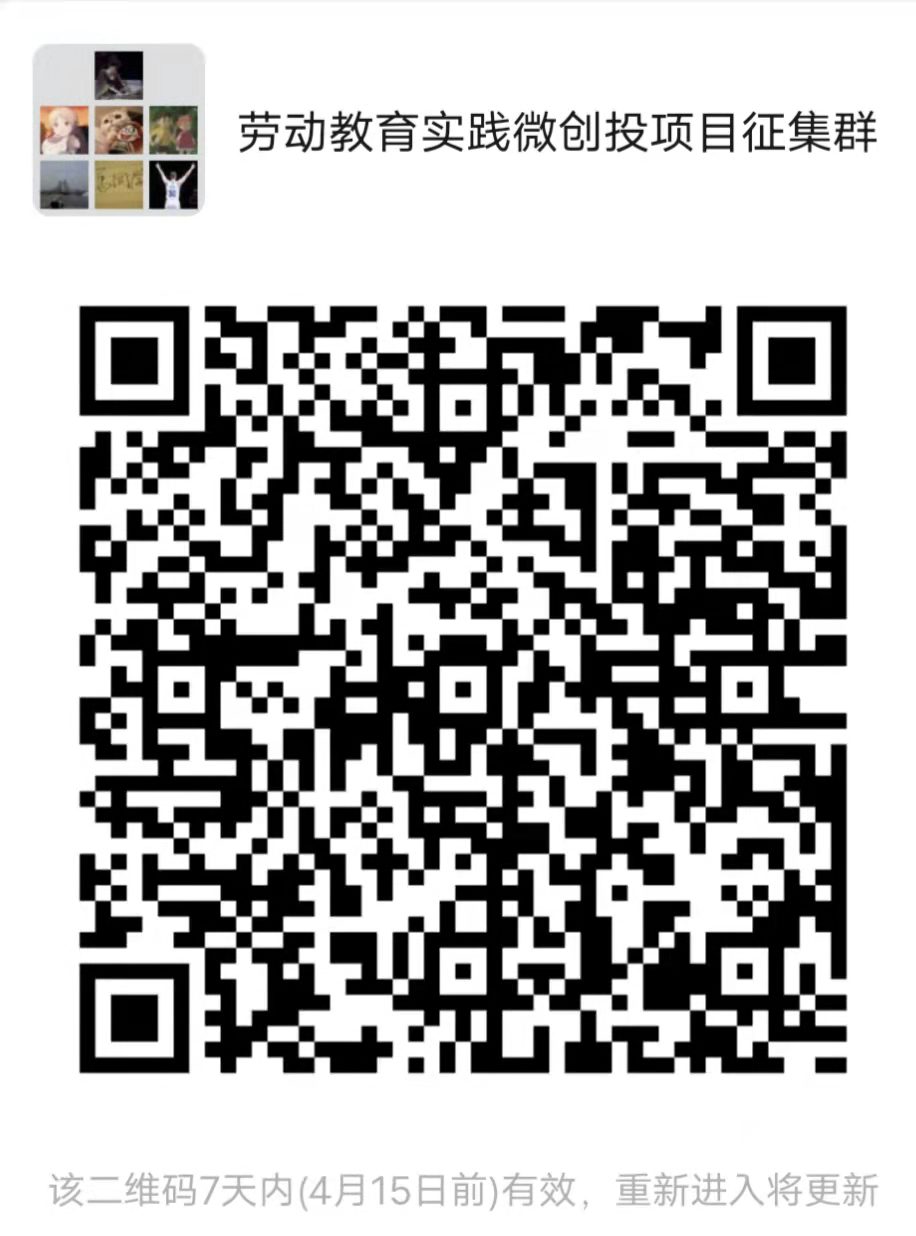 附件：西安交通工程学院劳动教育实践微创投项目申报书西安交通工程学院劳动教育实践微创投项目申报书学院班级组长姓名
及电话指导老师组员姓名项目名称项目时间安排项目内容及流程项目人员安排项目预算及所需物资（可自行添加）项目风险及对策